Lidkaart downloadenGa in je webbrowser naar de site https://mijnbeheer.sportafederatie.be/inloggen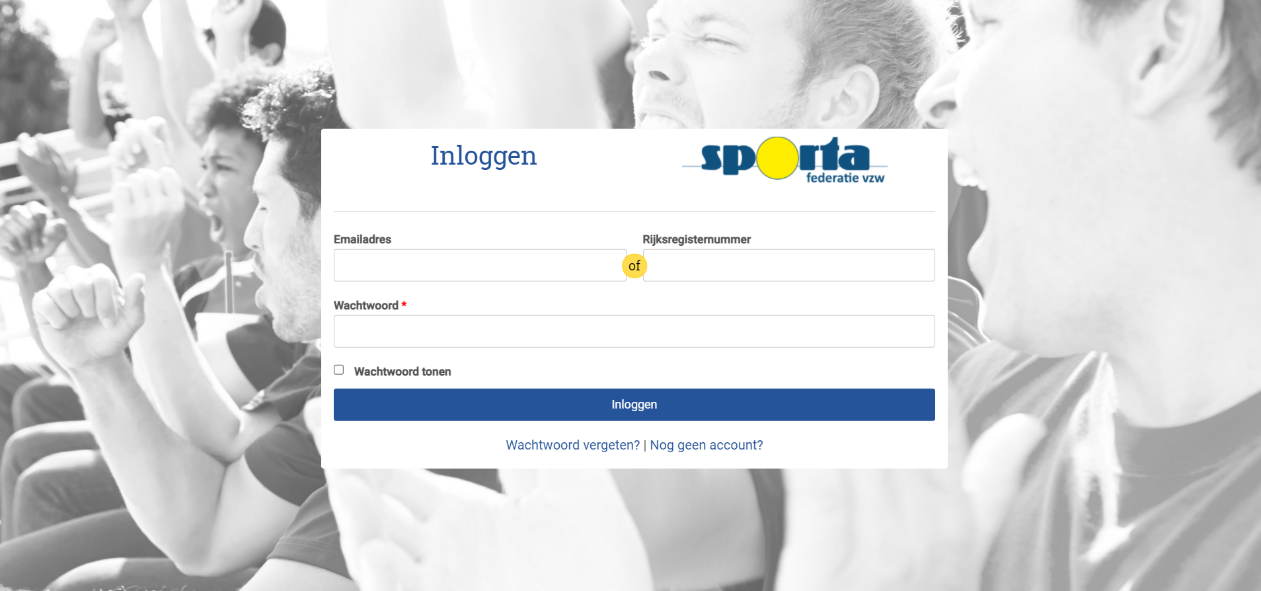 Log in (of maak je account aan indien je dit nog niet hebt gedaan)Vervolgens kom je op een startpagina. Klik op ‘mijn sportprofiel’, waarna onderstaande zal verschijnen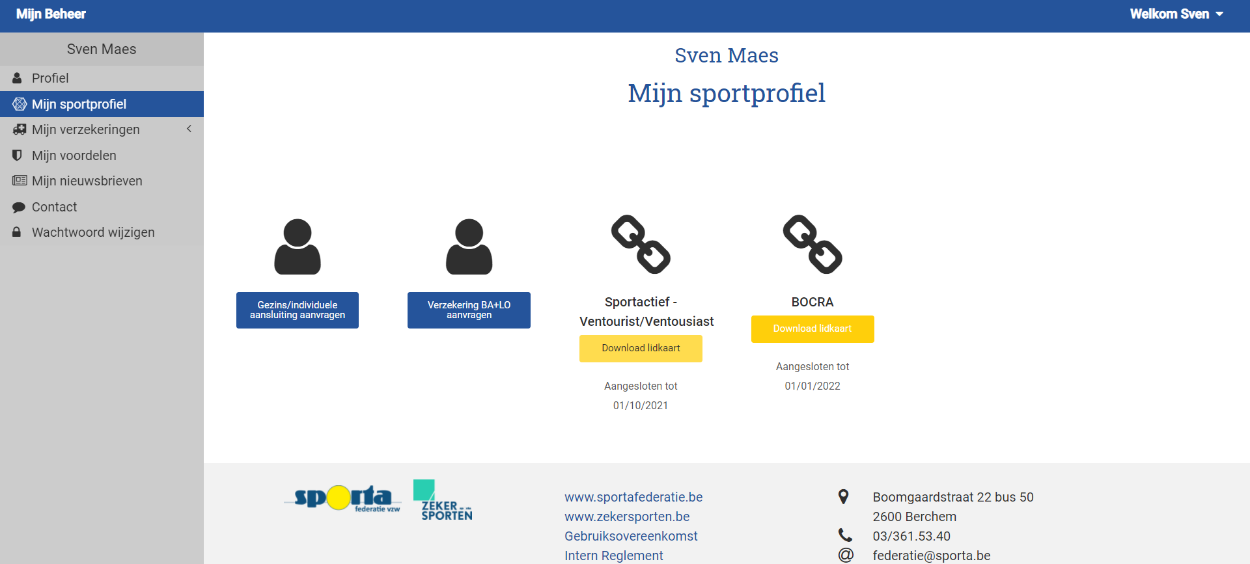 Klik op de BOCRA ‘download lidkaart’. Hier zal je ook jouw lidnummer kunnen terugvinden